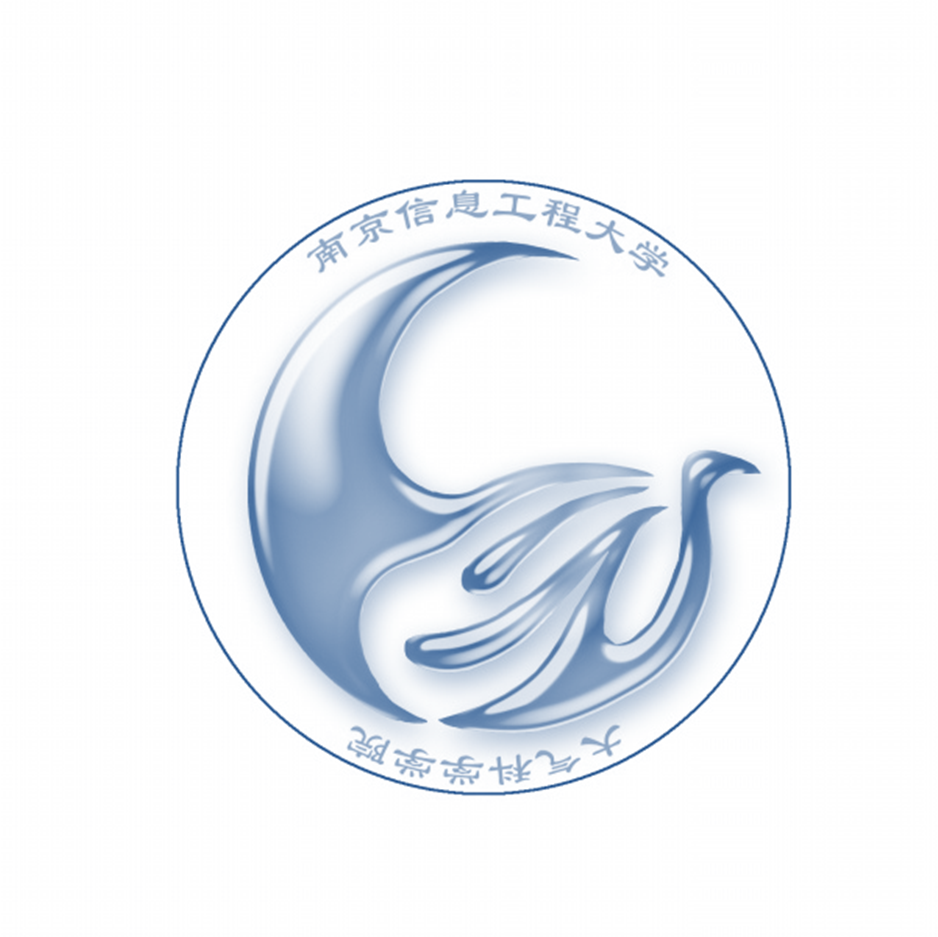 南京信息工程大学大气科学学院大气科学（气候学）2010级2班二〇一四年四月[班级简介]大气科学（气候学）2010级2班是大气科学的分支方向，旨在培养能够将气候理论应用于资源、环境等领域的专业人才。同学们在思想政治教育、学风建设、校园文化活动、实践与志愿服务中充分展现了班级特色，多次被评为“南京信息工程大学先进班集体”、“南京信息工程大学优秀团支部”，并于2013年获评为“江苏省先进班集体”。[班级事迹]思想政治教育活动作为当代大学生要肩负起建设足够的重任，作为大气科学的学生是国家气象事业的接班人，有义务也有责任关心国家时事政治，努力提高思想道德水平。从大一开始，气候2班的思想政治教育工作一直走在年级的前列。从第一份入党申请书开始，由团支书带领班级同学一起学习党章，一起关注两会，逐步学习和理解党的路线方针政策，积极向党组织靠拢。理论的学习让每一位同学的政治理论素养得到了极大的提高，为班级整体的思想政治教育工作的开展奠定了夯实的基础。截止2014年4月，气候2班正式党员12人，预备党员8人，党员发展比例达到54.04%。2011年6月，借着建党90周年的契机，在团支书的带领下，班级同学对党的知识进行了彻底地全方位地再学习、再认识，并以“爱国主义大合唱”的形式抒发爱国、爱党的强烈情感，誓将一腔热血奉献给人类最伟大的事业。2012年5月，由党支部牵头，联合团支部，班级开展了一系列丰富多彩的迎接建团90周年的主题团日活动，采取寓教于乐的活动方式，以达到增强同学们的班级凝聚力，提升集体责任感、社会责任感的目的。至此，拉开了气候2班“以党员带团员，以党建促团建”的新风貌。2013年3月，我们党支部组织所有党员、团员，观看、学习十八大文件精神，追寻属于新一代气象人的“中国梦”。励志、笃学、圆梦作为当代大学生，本职工作，也是最首要的任务是学好科学文化知识。截止大学三年结束，气候2班的加权平均成绩在全年级十个班（含大气科学）中名列前茅，在学科竞赛中，也不甘于人后，省高数竞赛、数学建模竞赛、全国大学生英语竞赛、江苏省力学竞赛等，都留下了他们奋斗的足迹。截止2014年4月，气候2班计算机二级通过率97.29%，全国英语四级通过率97.29%，六级通过率81.08%，学业成绩稳居年级前列。2013年4月，同学们再一次走上人生的十字路口，是继续深造，还是找工作从今走上社会，大家开始犹豫，徘徊，不知所措。随着时代的发展，社会需要高素质的人才，同样，气象行业对工作人员的要求也越来越高，考研将成为许多有志大学生的奋斗目标，他们希望通过考研得到继续深造的机会。为了加深学生对考研的了解，让大三学生对考研有更充分的认识，以及明确本专业的研究方向和发展前景，方便同学备考，年级举办了以“群英聚首，剑指研峰”为主题的考研经验交流会。通过这次考研经验交流会为准备考研的同学提供一个更好的交流平台，帮助同学解决其对考研现存的困惑，让同学对考研有更深入、更客观的理解，增强同学们考研的信心和决心。在刚刚公布的2014年硕士研究生入学成绩中，气候二班共有16人获得我校研究生复试资格，2人已经通过中国气象科学研究院复试获得拟录取资格，考研上线率超过48.64%。校园文化生活丰富而有趣的文艺活动是大学生活中不可缺少的一部分，这些活动不仅使校园生活更加绚丽多彩，更是让同学们在大学时光里留下了最美好的记忆。迎新晚会、班级风采秀、“团GO”大舞台到处都有气候二班美丽绚烂的风采，丰富多彩的文艺活动的展开，不仅为班级建设打下了良好的基础，更是深深地加强了班级凝聚力，让班级的每一位同学都身在班中，心在班中，源于为班级建设添砖加瓦。实践志愿服务作为大学生，在学习之余，也必须要参加各种各样的实践活动，以提高自己在学习以外的各项工作能力，尤其是与人交往的能力和适应社会的能力。班级的同学一直积极参与到班级、年级以及各类学生组织的管理和建设活动中去，切实提高自身的综合素质。在两次暑期社会实践中，全班共有30人次获得优秀团队及先进个人奖励。成绩是对同学们的肯定，更是对他们的激励，相信他们会在以后的漫漫人生路上，永怀一颗感恩幸福的心，保持明朗积极地心境，带给自己，带给他人微笑和快乐，一直这么微笑着前行。【师长点评】气候2班是一个青春洋溢的集体，是一个互相关爱的大家庭，同学们成绩优异、团结友爱，在学习中提升自己，在实践中锻炼自己。同学们热爱公益、心怀感恩，积极投入各项公益活动中，积极、热忱，奉献着年轻的生命。                大气科学学院党委副书记、副院长  殷跃峰【班级集体照】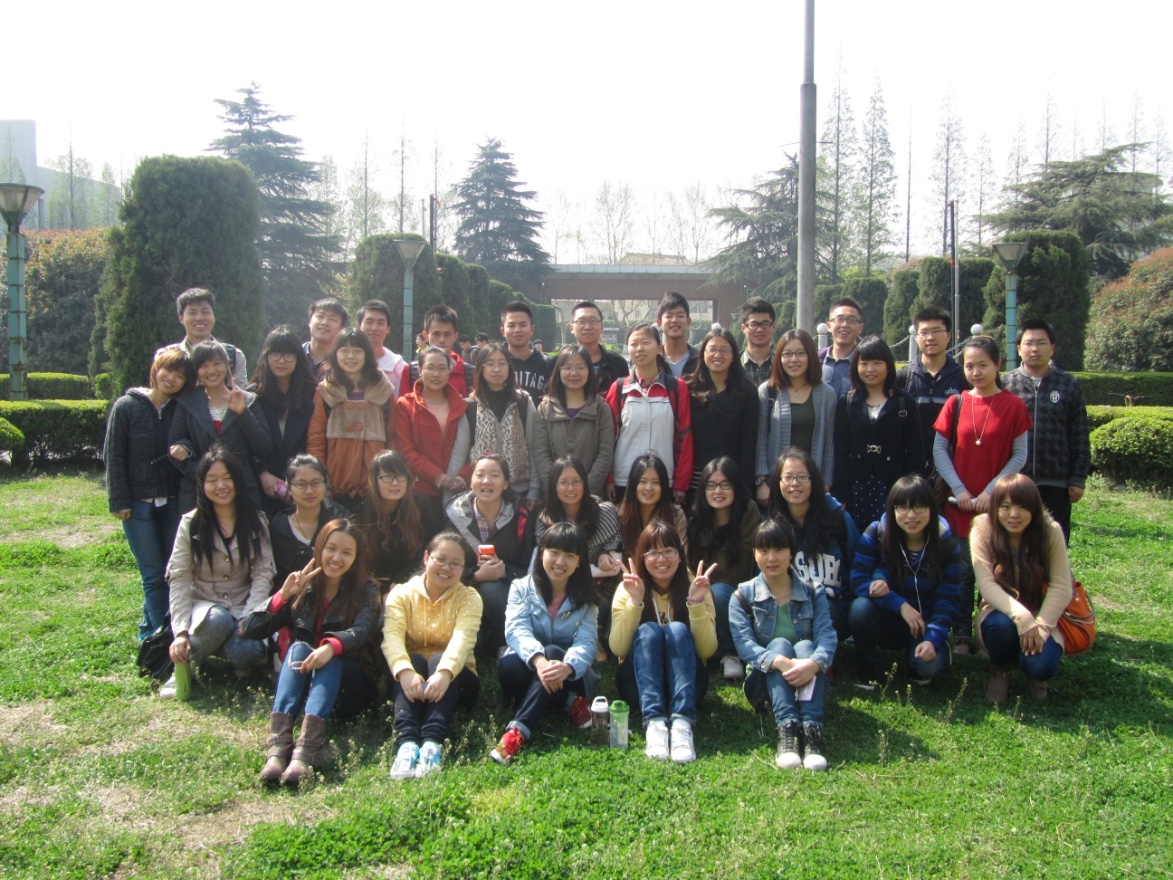 